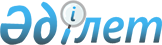 Ерейментау аудандық мәслихатының 2013 жылғы 3 қазандағы № 5С-19/3-13 "Ерейментау ауданында әлеуметтік көмек көрсетудің, оның мөлшерлерін белгілеудің және мұқтаж азаматтардың жекелеген санаттарының тізбесін айқындаудың қағидаларын бекіту туралы" шешіміне өзгерістер енгізу туралы
					
			Күшін жойған
			
			
		
					Ақмола облысы Ерейментау аудандық мәслихатының 2016 жылғы 24 мамырдағы № 6С-4/2-16 шешімі. Ақмола облысының Әділет департаментінде 2016 жылғы 10 маусымда № 5415 болып тіркелді. Күші жойылды - Ақмола облысы Ерейментау аудандық мәслихатының 2020 жылғы 20 сәуірдегі № 6С-48/5-20 шешімімен
      Ескерту. Күші жойылды - Ақмола облысы Ерейментау аудандық мәслихатының 20.04.2020 № 6С-48/5-20 (ресми жарияланған күнінен бастап қолданысқа енгізіледі) шешімімен.

      РҚАО-ның ескертпесі.

      Құжаттың мәтінінде түпнұсқаның пунктуациясы мен орфографиясы сақталған.

      "Қазақстан Республикасындағы жергілікті мемлекеттік басқару және өзін-өзі басқару туралы" Қазақстан Республикасының 2001 жылғы 23 қаңтардағы Заңының 6 бабының 2-3 тармағына, Қазақстан Республикасы Үкіметінің 2013 жылғы 21 мамырдағы № 504 қаулысымен бекітілген Әлеуметтік көмек көрсетудің, оның мөлшерлерін белгілеудің және мұқтаж азаматтардың жекелеген санаттарының тізбесін айқындаудың Үлгілік қағидаларына сәйкес, Ерейментау аудандық мәслихаты ШЕШІМ ЕТТІ:

      1. Ерейментау аудандық мәслихатының "Ерейментау ауданында әлеуметтік көмек көрсетудің, оның мөлшерлерін белгілеудің және мұқтаж азаматтардың жекелеген санаттарының тізбесін айқындаудың қағидаларын бекіту туралы" 2013 жылғы 3 қазандағы № 5С-19/3-13 (Нормативтік құқықтық актілерді мемлекеттік тіркеу тізілімінде № 3854 болып тіркелген, аудандық "Ереймен" газетінде 2013 жылғы 2 қарашасында, аудандық "Ерейментау" газетінде 2013 жылғы 2 қарашасында жарияланған) шешіміне келесі өзгерістер енгізілсін:

      көрсетілген шешіммен бекітілген Ерейментау ауданында әлеуметтік көмек көрсетудің, оның мөлшерлерін белгілеудің және мұқтаж азаматтардың жекелеген санаттарының тізбесін айқындаудың қағидаларына:

      2 тармақтың 8) тармақшасы жаңа редакцияда баяндалсын:

      "8. уәкілетті ұйым – "Азаматтарға арналған үкімет" мемлекеттік корпорациясы" комерциялық емес акционерлік қоғамның Ақмола облысы бойынша филиалы "Зейнетақы төлеу жөніндегі мемлекеттік орталығы" департаментінің Ерейментау аудандық бөлімшесі;";

      21 тармақ алып тасталынсын.

      2. Осы шешiм Ақмола облысы Әдiлет департаментiнде мемлекеттiк тiркелген күннен бастап күшiне енедi және ресми жарияланған күннен бастап қолданысқа енгізіледі.
      "КЕЛІСІЛДІ"
      "24" мамыр 2016 жыл
					© 2012. Қазақстан Республикасы Әділет министрлігінің «Қазақстан Республикасының Заңнама және құқықтық ақпарат институты» ШЖҚ РМК
				
      Ерейментау аудандық
мәслихатының сессия
төрағасы

А. Сырымбетов

      Ерейментау аудандық
мәслихатының хатшысы

Қ. Махметов 

      Ерейментау ауданының әкімі

Е. Нұғыманов
